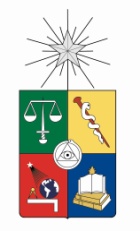 Taller 4PROPUESTAS CONCRETAS DE MEJORAMIENTOA partir de lo leído bibliográficamente y según el contexto al cual se adscribe su problemática ¿Qué estrategias plantearías para superar el conflicto? Indica tres y completa la siguiente tabla:Comparando y analizando las propuestas ¿Cuál sería la estrategia más viable para aplicar? Considerando que no solo cumpla de forma eficiente nuestro objetivo sino además que se adecúe al contexto, recursos y posibilidades de nuestra institución (considerar tarea: “Conocimiento de la institución escolar”).AlternativasEstrategiaCostos¿Qué recursos necesitamos tener para aplicarla?Complejidad¿Tenemos algún impedimento para aplicarla?123